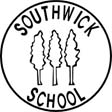 Southwick Primary SchoolWhistleblowing Procedure for SchoolsIntroductionAll schools and academy trusts are required to have appropriate procedures in place for handling whistleblowing and for ensuring school staff and volunteers know who they can contact if they wish to raise a concern.This document explains the types of concerns that can be raised under this procedure, the legal protection for whistle-blowers and how whistleblowing concerns will be handled.
This procedure should be followed for any whistleblowing matters raised by employees of the school, volunteers, supply staff and agency workers.The term 'head teacher' has been used throughout this procedure, however depending on the size and structure of the school the head teacher's role in the procedure may be delegated to other members of the senior leadership team, school business managers or line managers as appropriate. Where the head teacher is subject to these procedures, it will be managed by the Chair of the governing body.Policy StatementWiltshire Council and the school are committed to the highest possible standards of:openness and inclusivenessaccountability andintegrity.What is Whistleblowing?	Whistleblowing is when an employee or volunteer raises concerns about poor or unsafe practice, misconduct and/or potential failures in the school’s systems and processes. The wrongdoing disclosed must be in the public interest. This means it must affect others, e.g., pupils, general publicThe wrongdoing must relate to or show one of the following:a criminal offencea failure to comply with a legal obligationa possible miscarriage of justicea Health & Safety riskactions causing, or likely to cause damage to the environmentmisuse of public moneycorruption or unethical conductfailing to safeguard and promote the welfare of childrendeliberate concealment of any of these mattersany other substantial and relevant concern.The concern could be about something that happened in the past, is currently happening or likely to happen in the future. Concerns or complaints that employees wish to raise formally, about their own employment, should normally be raised using the school's Grievance Procedure, unless the employee believes the concern is in the public interest. This includes for example, concerns related to working conditions, working relations, employment rights or bullying or harassment.Aim of procedureEncourage those working and volunteering in the school to report suspected wrongdoing promptly, in the knowledge that it will be taken seriously.Provide guidance on how to raise concernsReassure staff that they are able to raise genuine concerns made in the public interest without fear of reprisals, even if they turn out to be mistakenAppropriate whistleblowing procedures should be put in place for such concerns to be raised with the school’s senior leadership team.Legal protection for whistle blowersIt can be difficult for an employee or worker to make the decision to report a concern.  If a concern is raised in good faith and based on reasonable belief, there should be nothing to fear.The school will not tolerate any harassment or victimisation (including informal
pressures) and will take appropriate action to protect an individual when they raise a concern even if they are genuinely mistaken in their concerns. Any harassment or victimisation of a whistleblower would result in disciplinary action against the person responsible.Under The Public Interest Disclosure Act (PIDA) 1998, workers are protected from dismissal or other detriment as long as they follow their employers whistleblowing procedure. Any investigations arising from whistleblowing will not influence or be influenced by any other procedures to which an employee may be subject.False and malicious allegationsThe school will protect itself and its employees from false and malicious expressions of concern by taking disciplinary action where appropriate. The school will try to ensure that the negative impact of either malicious or unfounded allegation about any person is minimised. Procedure for raising a whistleblowing concernWhistleblowing anonymously or confidentiallyConcerns can be raised anonymously, but the school or person receiving the allegation may not be able to take it further if they haven’t been provided with all the information they need.Whistle blowers can give their name but request confidentiality and, in these circumstances, every effort will be made to protect their identity.Where an employee has requested that their identity is not to be revealed, the school will discuss the matter with them before embarking on any course of action whereby their identity will need to be disclosed.All disclosures made under this procedure will be treated sensitively, consistently, and fairly.Step 1- Reporting the concernConcerns can be raised verbally or in writing.You can raise your concern with a member of the Senior Leadership Team (SLT). Alternatively, you can raise the matter with the headteacher. If you are raising a concern about the headteacher then the matter should go directly to the Chair of Governors.Whistleblowing concerns should be raised with the school’s senior leadership team. In Southwick Primary School this is:Mr David Cook  - HeadteacherMrs Nicola Woodford - Deputy HeadWhere a staff member or volunteer feels unable to raise an issue with their employer, or feels that their genuine concerns are not being addressed, other whistleblowing channels are open to them:If you wish to report the matter to someone outside of the school, you can contact:the Head of School Effectiveness at Wiltshire Council or any of the other local authority officers listed in Annex 1 or one of the external bodies/organisations listed in Annex 2.the NSPCC’s whistleblowing helpline – it is available as an alternative route for staff who do not feel able to raise concerns regarding child protection failures internally, or have concerns about the way a concern is being handled by their school or college. Staff can call 0800 028 0285 – line is available from 8:00 AM to 8:00 PM, Monday to Friday and email: help@nspcc.org.uk.Reporting concerns to the media, in most cases will lead to the loss of your whistleblowing law rights.Although you are not expected to prove beyond doubt the truth of your concerns, you will need to demonstrate that you have sufficient evidence or other reasonable grounds to raise them.You may wish to obtain advice from a trade union representative or the Citizen's Advice Bureau.  You can be accompanied by a trade union representative or colleague to any meetings that are required.Step 2The person with whom you have raised your concern, will decide what action is needed. They may ask you to provide further information. They will write to you within 10 working days to let you know how your concern will be dealt with.The information you can expect to receive is:an indication of how the concern will be dealt withan estimate of how long it will take to provide a final responsewhether any initial enquiries have been madewhether further investigations will take place, and if not whyinformation about support available for you.The person with whom you have raised your concern will at the same time notify the schools’ HR Adviser that a whistleblowing allegation has been made.Advice on dealing with concerns is available from the school's HR Adviser, legal or financial adviser.Step 3Initial enquiries will be made to decide whether an investigation is appropriate.An investigation may be carried out, depending on the nature of the allegations and the evidence/information presented. Full details of the investigation may be withheld from you to protect the confidentiality of other people.Information will need to be passed on to those with a legitimate need to have this information and it may be necessary for you to provide a written statement and act as a witness in any subsequent disciplinary proceedings or enquiry. This will be discussed with you first.Where an investigation is necessary, it may take the form of one or more of the following:an internal investigation by the head teacher or a governor, which may, for example, take the form of a disciplinary investigationan investigation by the Internal Audit Servicea referral to the Policethe setting up of an external independent inquiry.Step 4You will be informed of the outcome of any investigation, in writing, and/or of any action taken, subject to the constraints of confidentiality and the law.If you do not feel your concern has been addressed adequately you may raise it with an independent body such as:the Head of School Effectiveness at Wiltshire Council or any of the other local authority officers listed in Annex 1 or one of the external bodies/organisations listed in Annex 2.If there is an issue of an exceptionally serious nature which you believe to be substantially true, then you may disclose the issue to someone other than those listed in paragraph 21. In determining whether it is reasonable for you to have made a disclosure the identity of the person to whom the disclosure is made will be taken into account. Disclosures to anyone outside of the recognised bodies listed in paragraphs 35 and Annex 1 and 2 may not be protected disclosures under the Act.You have a duty to the school not to disclose confidential information. This does not prevent you from seeking independent advice at any stage or from discussing the issue with the charity Protect (previously called Public Concern at Work) on 020 3117 2520 or www.protect-advice.org.uk in accordance with the provisions of the Public Interest Disclosure Act 1998.Review and Reporting of the ProcedureFor maintained and voluntary controlled schools Human Resources have overall responsibility for this procedure.For voluntary aided and foundation schools the responsibility will lie with the Governing Body, and for academies with the Academy Trust.This procedure has been reviewed with reference to equalities, human rights and discrimination legislation. Confidential monitoring of the procedures is undertaken in order to gather data to help establish whether the procedure is operated in a fair and consistent manner. In undertaking monitoring the school will not identify individuals.This procedure will be regularly reviewed by the HR Department to ensure that it continues to remain compliant and meets the needs of schools and those working in schools.Annex 1 - Contact list for Wiltshire County Council Annex 2 - External bodies and organisationsYou can blow the whistle to an external organisation rather than your employer. There is a list of prescribed people or bodies that you can go to. Choose the correct one for your issue. A full list can be found online at Gov.uk: https://www.gov.uk/government/publications/blowing-the-whistle-list-of-prescribed-people-and-bodies--2/whistleblowing-list-of-prescribed-people-and-bodiesSome of the bodies that may be relevant for school staff are:OfstedWBHL, Ofsted, Piccadilly Gate, Store Street, Manchester, M1 2WD Tel: 0300 123 3155 Email: whistleblowing@ofsted.gov.ukOffice of Qualifications and Examinations RegulationComplaints Investigation Manager, Ofqual, Earlsdon Park, 53-55 Butts Road, Coventry, CV1 3BH. Tel: 0300 303 3344Email: whistleblowing@ofqual.gov.uk Online reform form: www.ofqual.gov.uk/complaints-and-appeals/whistleblowing/National Society for the Prevention of Cruelty to Children (NSPCC)The NSPCC Whistleblowing Advice Line is for anyone with child protection concerns in the workplace. The helpline provides support and advice to those who feel unable to get a child protection issue addressed by their employer. It can be contacted anonymously on 0800 028 0285. NSPCC’s whistleblowing helplineHealth and Safety ExecutiveTel: 0300 790 6787www.hse.gov.ukThe Local Government OmbudsmanAddress: PO Box 4771, Coventry. CV4 0EHwww.lgo.org.uk Tel: 0300 061 0614Data Protection and Freedom of InformationThe Office of the Information Commissioner, Wycliffe House, Water Lane, Wilmslow, SK9 5AFTel: 0303 123 1113Secretary of State for Education Ministerial and Public Communications Division, Department for Education, Piccadilly Gate, Store Street, Manchester, M1 2WDTel: 0370 000 2288Website: www.gov.uk/contact-dfeEquality and Human Rights CommissionTel: 0161 829 8100Email: whistleblowing@equalityhumanrights.com Website: www.equalityhumanrights.com/whistleblowing Address: Wiltshire Council, County HallHR Operations ManagerJane.margetts@wiltshire.gov.ukDirector of Education and Skills Helean.hughes@wiltshire.gov.ukHead of School EffectivenessAndrew.best@wiltshire.gov.ukHealth and Safety Team for Schools Paul.collyer@wiltshire.gov.ukStrategic Financial Support Manager Finance & ProcurementGrant.davis@wiltshire.gov.uk